GÁIVUONA SUOHKAN 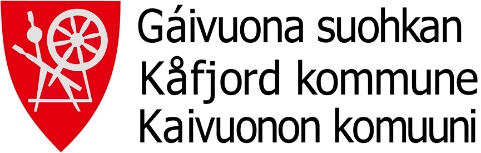 KÅFJORD KOMMUNE Kåfjord VoksenopplæringSØKNAD OM PERMISJONNAVN:________________________________________________Telefon :______________Jeg søker om permisjon fordi:Jeg søker permisjon (dato):______________________Sted/dato:_____________Underskrift:_______________________Innvilget:-med timetelling □-uten timetelling □Sted/dato:................................................Underskrift:......................................................